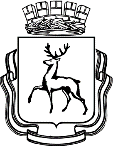 АДМИНИСТРАЦИЯ ГОРОДА НИЖНЕГО НОВГОРОДАДепартамент развития предпринимательства П Р И К А ЗВ соответствии с положениями постановления администрации города Нижнего Новгорода от 23.04.2020 № 1364 «О мерах по реализации Указа Губернатора Нижегородской области от 07.04.2020 года № 53 «О мерах поддержки организаций и лиц, пострадавших от распространения новой коронавирусной инфекции (COVID-19)» (далее – Постановление №1364) в связи с поступившими от 08.12.2020 №Сл-01-06-680456/20, от 14.01.2021 №Сл-01-04-12251/21, от 14.01.2021 №Сл-01-05-10059/21, от 14.01.2021 №Сл-01-08-13714/21, от 15.01.2021 №Сл-01-09-16724/21 письмами Автозаводского, Канавинского, Ленинского, Нижегородского и Приокского районов города Нижнего Новгорода.ПРИКАЗЫВАЮ:Внести изменения в п.8 приложения №1 к приказу №22 от 16.09.2020 об утверждении сводного реестра получателей финансовой помощи (субсидий) юридическим лицам и индивидуальным предпринимателям города Нижнего Новгорода, пострадавшим от распространения новой коронавирусной инфекции (COVID-19), в целях возмещения затрат на оплату коммунальных услуг в период действия режима повышенной готовности, в части изменения объема субсидии ИП Бархатовой Наталье Николаевне на возмещение коммунальных услуг с «17596,53» на «17407,31» в связи с технической ошибкой, допущенной в протоколе заседания городской комиссии по оказанию мер поддержки Ленинского района №47 от 11.09.2020.Внести изменения в п.14 приложения №1 к приказу №141 от 11.12.2020 об утверждении сводного реестра получателей финансовой помощи (субсидий) юридическим лицам и индивидуальным предпринимателям города Нижнего Новгорода, пострадавшим от распространения новой коронавирусной инфекции (COVID-19), в целях возмещения затрат на оплату коммунальных услуг в период действия режима повышенной готовности, в части изменения объема субсидии ИП Воронину Андрею Борисовичу на возмещение коммунальных услуг с «5532,74» на «5694,22» в связи с технической ошибкой, допущенной в протоколе заседания городской комиссии по оказанию мер поддержки Автозаводского района №224 от 10.12.2020.Внести изменения в п.4 приложения №1 к приказу №44 от 30.09.2020 об утверждении сводного реестра получателей финансовой помощи (субсидий) юридическим лицам и индивидуальным предпринимателям города Нижнего Новгорода, пострадавшим от распространения новой коронавирусной инфекции (COVID-19), в целях возмещения затрат на оплату коммунальных услуг в период действия режима повышенной готовности, в части изменения объема субсидии ИП Осиповой Татьяне Васильевне на возмещение коммунальных услуг с «46806,16» на «27944,19» в связи с технической ошибкой, допущенной в протоколе заседания городской комиссии по оказанию мер поддержки Канавинского района №53 от 24.09.2020.Внести изменения в п.6 приложения №1 к приказу №47 от 02.10.2020 об утверждении сводного реестра получателей финансовой помощи (субсидий) юридическим лицам и индивидуальным предпринимателям города Нижнего Новгорода, пострадавшим от распространения новой коронавирусной инфекции (COVID-19), в целях возмещения затрат на оплату коммунальных услуг в период действия режима повышенной готовности, в части изменения объема субсидии ИП Беззубовой Ирине Александровне на возмещение коммунальных услуг с «5370,18» на «5000» в связи с технической ошибкой, допущенной в протоколе заседания городской комиссии по оказанию мер поддержки Канавинского района №54 от 29.09.2020.Внести изменения в п.2 приложения №1 к приказу №105/2 от 23.11.2020 об утверждении сводного реестра получателей финансовой помощи (субсидий) юридическим лицам и индивидуальным предпринимателям города Нижнего Новгорода, пострадавшим от распространения новой коронавирусной инфекции (COVID-19), в целях возмещения затрат на оплату коммунальных услуг в период действия режима повышенной готовности, в части изменения объема субсидии ООО "Промыслы НН" на возмещение коммунальных услуг с «71320,30» на «77860,96» в связи с технической ошибкой, допущенной в протоколе заседания городской комиссии по оказанию мер поддержки Нижегородского района №107/01-11/2020-05 от 18.11.2020.Внести изменения в п.5 приложения №1 к приказу №141 от 11.12.2020 об утверждении сводного реестра получателей финансовой помощи (субсидий) юридическим лицам и индивидуальным предпринимателям города Нижнего Новгорода, пострадавшим от распространения новой коронавирусной инфекции (COVID-19), в целях возмещения затрат на оплату коммунальных услуг в период действия режима повышенной готовности, в части изменения объема субсидии ООО "Фрэнки" на возмещение коммунальных услуг с «317787,93» на «317787,57» в связи с технической ошибкой, допущенной в протоколе заседания городской комиссии по оказанию мер поддержки Нижегородского района №118/01-12/2020-05 от 07.12.2020.Внести изменения в п.4 приложения №1 к приказу №2 от 13.01.2021 об утверждении сводного реестра получателей финансовой помощи (субсидий) юридическим лицам и индивидуальным предпринимателям города Нижнего Новгорода, пострадавшим от распространения новой коронавирусной инфекции (COVID-19), в целях возмещения затрат на оплату коммунальных услуг в период действия режима повышенной готовности, в части изменения объема субсидии ИП Саленко Владимиру Владимировичу на возмещение коммунальных услуг с «25901,56» на «17041,50» и изменения расчетного периода с «с 01.08.2020 по 09.08.2020, с 10.11.2020 по 30.11.2020» на «с 10.11.2020 по 30.11.2020» в связи с технической ошибкой, допущенной в протоколе заседания городской комиссии по оказанию мер поддержки Приокского района №115 от 30.12.2020.Внести изменения в п.1 приложения №1 к приказу №1 от 13.01.2021 об утверждении сводного реестра получателей финансовой помощи (субсидий) юридическим лицам и индивидуальным предпринимателям города Нижнего Новгорода, пострадавшим от распространения новой коронавирусной инфекции (COVID-19), в целях возмещения затрат на оплату труда работникам в период действия режима повышенной готовности, в части и объема субсидии ИП Саленко Владимиру Владимировичу на возмещение оплаты труда работникам с «13807,60» на «9759,77» и изменения расчетного периода с «с 01.08.2020 по 09.08.2020, с 10.11.2020 по 30.11.2020» на «с 10.11.2020 по 30.11.2020» в связи с технической ошибкой, допущенной в протоколе заседания городской комиссии по оказанию мер поддержки Приокского района №115 от 30.12.2020.Контроль оставляю за собой.Директор департамента 		     		                      	                      	А.В. СимагинПриложение № 1к Приказу «О внесении изменений в Приказы об утверждении сводных реестров получателей субсидий»Утверждено:Директор департамента развития предпринимательства____________________________(подпись)«____»______________2021года№О внесении изменений в Приказы об утверждении сводных реестров получателей субсидий №п.п.Район№ ПриказаДата комиссииНаименование организации, ФИО индивидуального предпринимателяИНН/КППОбъём субсидий (руб.)Период предоставления субсидий8Ленинский2211.09.2020ИП Бархатова Наталья Николаевна52581672820917407,31с 01.04.2020 по 31.07.202014Автозаводский14110.12.2020ИП Воронин Андрей Борисович5256070607365694,22с 28.03.2020 по 07.08.20204Канавинский4424.09.2020ИП Осипова Татьяна Васильевна52570234535427944,19с 01.04.2020 по 31.07.20206Канавинский4729.09.2020ИП Беззубова Ирина Александровна5261036236785000с 01.07.2020 по 31.07.20202Нижегородский105/218.11.2020ООО "Промыслы НН"5260340304/52600100177860,96с 01.08.2020 по 31.10.20205Нижегородский14107.12.2020ООО "Фрэнки"5260344436/526001001317787,57с 01.08.2020 по 31.10.20204Приокский230.12.2020ИП Саленко Владимир Владимирович52610687140717041,50с 10.11.2020 по 30.11.20201Приокский130.12.2020ИП Саленко Владимир Владимирович5261068714079759,77с 10.11.2020 по 30.11.2020